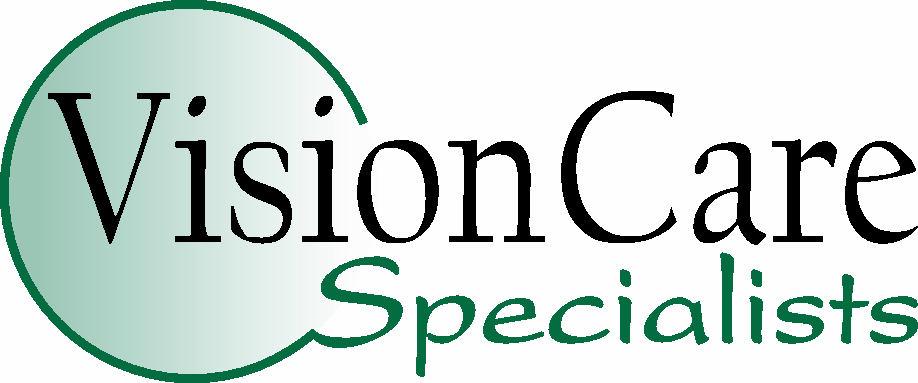 John M. Abbondanza, OD, FCOVDBehavioral Optometrist30 Turnpike Road, Suite 7Southborough, MA  01772www.GreatVisionCare.comCITT Visual Screening QuestionnaireAnswers may be:Never = 0Infrequently = 1Sometimes = 2Fairly often = 3Always = 4Do your eyes feel tired when reading or doing close work?	Do your eyes feel uncomfortable when reading or doing close work?Do you have headaches when reading or doing close work?Do you feel sleepy when reading or doing close work?Do you lose concentration when doing reading or close work?Do you have trouble remembering what you have read?Do you have double vision when reading or doing close work?Do you see the words move, jump, swim, or appear to float on the page when reading or doing close work?Do you feel like you read slowly?Do your eyes ever hurt when reading or doing close work?Do you feel a “pulling” feeling around your eyes when reading or doing close work?Do you notice the words blurring or coming in and out of focus when reading or doing close work?Do you lose your place while reading or doing close work?Do you have to re-read the same line of words when reading? A score of 15 or higher is strongly suggestive of a visual problem (Be sure to tab forward after the final question to see your total)                                         0